Groepsindeling en pedagogisch medewerkers DienstenDe diensten van de pedagogisch medewerkers lopen van 07.45 uur tot 16.45 uur en van 08.45 tot 17.45 uur. Zo is er ’s morgens en ’s middags altijd maar 1 uur iemand alleen op de groep. De pauzes van de medewerkers lopen voor de vroege dienst van 13.15 uur tot 13.45 uur en voor de late dienst van 14.15 tot 14.45 uur. Er wordt gebruik gemaakt van een achterwachtregeling, zodat er altijd iemand beschikbaar is die de kinderen kan opvangen in een noodsituatie. Meer informatie hierover is te lezen in het Beleidsplan Veiligheid en Gezondheid. GroepsgrootteWij hanteren hierin de richtlijnen van de Beroepskracht- kindratio (BKR). Dit zorgt ervoor dat er nooit te veel kinderen op een groep zitten en dat er altijd voldoende pedagogisch medewerkers aanwezig zijn. Ten minste één pedagogisch medewerker wordt ingezet voor de verzorging en opvoeding van ten hoogste:• 4 kinderen in de leeftijd van 0 tot 1 jaar. • 5 kinderen in de leeftijd van 1 tot 2 jaar. • 8 kinderen in de leeftijd van 2 tot 3 jaar. • 8 kinderen in de leeftijd van 3 tot 4 jaar. Het aantal groepsleidsters wordt bepaald aan de hand van een gemiddelde waarbij naar boven mag worden afgerond.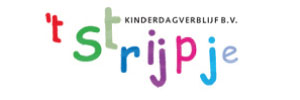 